Wie heißen diese Dinge? Schreiben Sie das Wort mit dem Artikel auf!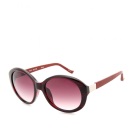 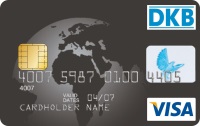 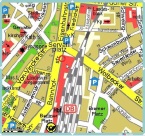 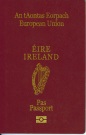 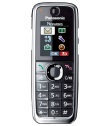 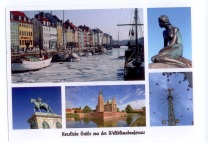 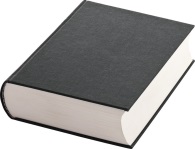 Setzen Sie das richtige Wort mit dem korrekten Artikel in die Lücke! Antworte mit “weil”!Warum nimmst du _____________________________ mit?Weil_____________________________________________(ohne________nicht reisen dürfen)Warum nimmst du ______________________________ mit?Weil ____________________________________________ (die Stadt nicht kennen)Warum nimmst du _____________________________mit?Weil____________________________________________(im Süden die Sonne immer scheinen)Warum nimmst du ______________________________ nicht mit?Weil_____________________________________________(im Urlaub Ruhe haben wollen)Warum nimmst du ______________________________mit?Weil _____________________________________________(nicht gern Bargeld in den Urlaub mitnehmen wollen)Warum nimmst du ______________________________ mit?Weil _____________________________________________ (im Urlaub gern lesen)Warum nimmst du ______________________________ mit?Weil _____________________________________________(überall kaufen können)Hausaufgabe: Schreiben Sie nun die Fragen noch einmal, aber setzen Sie passende Adjektive (mit korrekten Endungen) ein!praktisch/ elektronisch/ bunt/ irisch/ polnisch/ neu/aktuell/ interessant/ brandneu